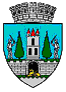 ROMÂNIAJUDEŢUL SATU MARECONSILIUL LOCAL AL MUNICIPIULUI SATU MARE                               HOTĂRÂREA NR. 278/14.09.2023privind însușirea documentației de prima înregistrare a unui imobil teren în   suprafață de 2415 mp,  situat în Municipiul Satu MareConsiliul local al Municipiului Satu Mare,Analizând proiectul de hotărâre înregistrat sub nr. 52853/11.09.2023, referatul de aprobare al inițiatorului, înregistrat sub nr. 52855/11.09.2023, raportul de specialitate al Serviciului Patrimoniu, Concesionări, Închirieri, înregistrat sub                                                   nr. 52856/11.09.2023, raportul de specialitate al Serviciului Juridic înregistrat sub                  nr. 52918/11.09.2023 și avizele comisiilor de specialitate ale Consiliului Local                     Satu Mare,Ținând cont de prevederile art. 10 alin. (2), art. 24 alin. (2) și alin. (3) ale Legii cadastrului și publicității imobiliare nr. 7/1996, republicată, cu modificările și completările ulterioare și ale art. 18 și art. 67 din Ordinul ANCPI nr. 600/2023 privind aprobarea Regulamentului de recepție și înscriere în evidențele de cadastru și carte funciară, Având în vedere prevederile art. 885 și ale art. 888 din Legea nr. 287/2009 privind Codul Civil, republicată, cu modificările și completările ulterioare, ale art. 87 alin. (5), art. 354 și art. 355 din O.U.G. nr. 57/2019 privind Codul administrativ, cu modificările și completările ulterioare, Luând în considerare prevederile Legii privind normele de tehnică legislativă pentru elaborarea actelor normative nr. 24/2000, republicată, cu modificările şi completările ulterioare,În temeiul prevederilor art. 87 alin. (5), art. 129 alin. (2) lit. c), ale art. 139                    alin. (2), ale art. 196 alin. (1) lit. a) din OUG nr. 57/2019 privind Codul administrativ, cu modificările și completările ulterioare, Adoptă prezenta,                                        H O T Ă R Â R E:Art. 1. Se însușește documentația cadastrală de primă înregistrare (nr. proiect 167/2023), a unui imobil teren, situat în Municipiul Satu Mare, întocmită de                           S.C. Syntax S.R.L. prin Budai Zsolt Petru,  care face parte integrantă și constituie anexa la prezenta hotărâre, după cum urmează:teren extravilan, în suprafață de 2415 mp, categoria de folosință                         neproductiv- N.   Art. 2. Se aprobă înscrierea în domeniul privat al Municipiului Satu Mare  a  imobilului identificat în documentația cadastrală de primă înregistrare menționată în art. 1.Art. 3. Se dispune O.C.P.I. Satu Mare înscrierea în evidențele de Publicitate Imobiliară a celor aprobate la articolele precedente şi înființarea unei coli de Carte Funciară.  Art. 4. Cu ducerea la îndeplinire a prezentei hotărâri se încredințează Viceprimarul Municipiului Satu Mare și Serviciul Patrimoniu Concesionări Închirieri din cadrul Aparatului de specialitate al Primarului Municipiului Satu Mare.          Art. 5. Prezenta hotărâre se comunică prin intermediul Secretarului                    General al Municipiului Satu Mare, în termenul prevăzut de lege, Primarului Municipiului Satu Mare, Instituției Prefectului - Județul Satu Mare, doamnei Tămășan Ilieș Cristina Marina, Viceprimar al Municipiului Satu Mare și către O.C.P.I.                          Satu Mare prin intermediul Serviciului Patrimoniu Concesionări Închirieri.Președinte de ședință,                                      Contrasemnează    Stan Gheorghe                                              Secretar general,                                                                                 Mihaela Maria RacolțaPrezenta hotărâre a fost adoptată în ședința extraordinară cu respectarea prevederilor art. 139 alin. (2) din O.U.G. nr. 57/2019 privind Codul administrativ, cu modificările și completările ulterioare;Redactat în 3 exemplare originaleTotal consilieri în funcţie23Nr. total al consilierilor prezenţi21Nr. total al consilierilor absenţi2Voturi pentru21Voturi împotrivă0Abţineri0